              Guía de autoaprendizaje N° 20 Educación Física y Salud3° Básico Nombre_______________________________________ Curso: _______ Fecha: _______                                               Repaso de contenidos “Condición física”.  Ejercitación de contenidosSegún lo visto en la clase escribe y responde en tu cuaderno.Responde según corresponda.          ¿Qué es la condición física?R: __________________________________________________________________________________________________________________________________________________Los 4 elementos que componen la condición física son:Define el concepto flexibilidad como condición física.R_____________________________________________________________________________________________________________________________________Esta imagen a que elemento de la condición física corresponde: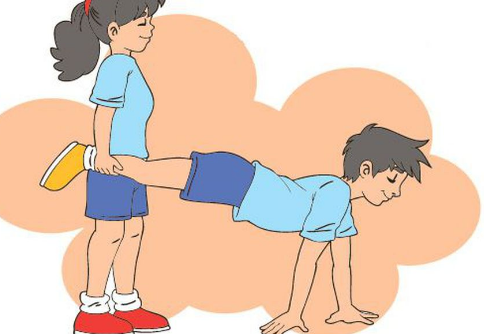 Nombra 2 beneficios de mejorar la resistencia como condición física.__________________________________________________________________________________________________________Define VELOCIDAD como condición física:R:________________________________________________________________________________________________________________________________________________________ Dibuja el ejemplo de velocidad que se realizó en la clase online de la semana anterior.FFVR